В рамках реализации плана межмуниципального сетевого взаимодействия между тремя дошкольными образовательными учреждениями: МДОУ «Детским садом №23 с. Шурскол» Ростовского муниципального района; МДОУ Глебовским детским садом  и МДОУ детским садом  «Звёздочка» г. Переславля-Залесского     8 ноября 2019г на базе детского сада «Звёздочка» была проведена встреча педагогов по обмену опытом.  Воспитатель нашего детского сада Ткачёва Татьяна Николаевна представила свой опыт по теме «Лэпбук, как современное средство обучения детей дошкольного возраста».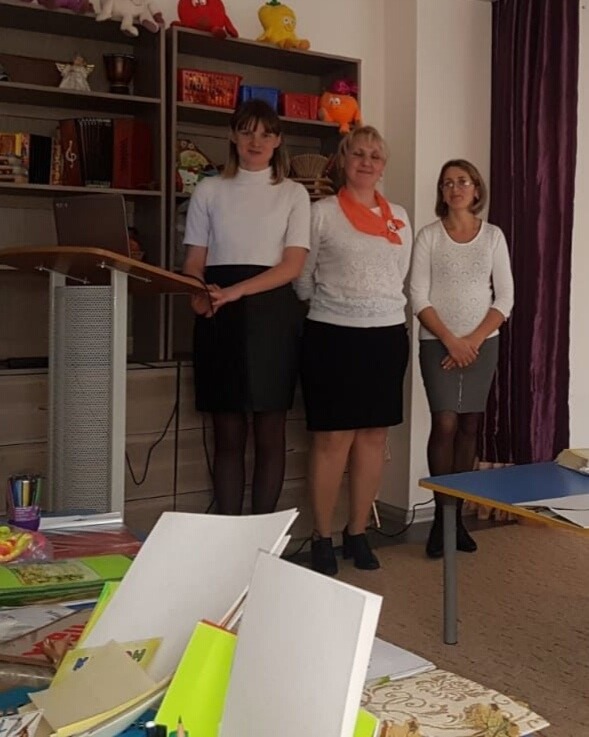 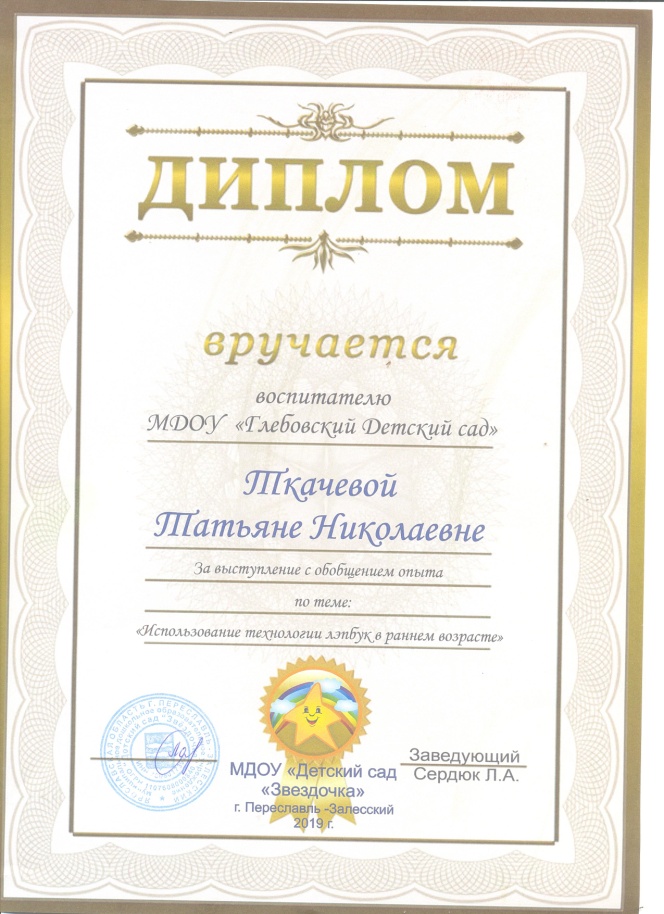 